Mariestads Simsällskap inbjuder tillSjöstaden Mariestad Swim10 - 11 juni 2023på Ekuddenbadet i MariestadVälkomna!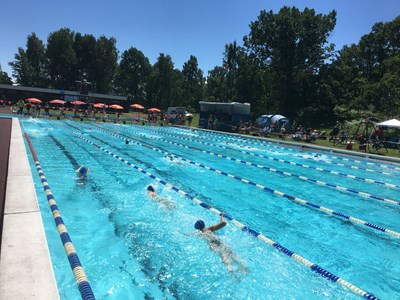 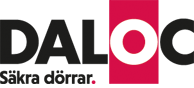 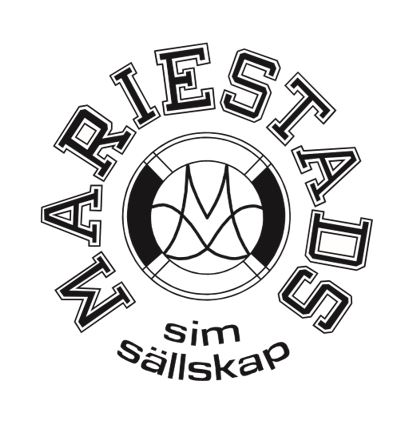 Sjöstaden Mariestad Swim 2023Tävlingen avgörs lördag 10/6 och söndag 11/6 på Ekuddenbadet i Mariestad.
Utomhusbassäng 50m x 7 banor. Eltidtagning.GRENAR Grenar och klasser redovisas separat längre fram i inbjudan. Nytt för i år är att lagt in fler 50m-sträckor. Vi vill dock särskilt uppmärksamma gren 80, 1000m lagkapp. Lagen består av max 20st och minst 3st simmare. Vill en klubb anmäla 2 lag måste varje lag innehålla minst 11 simmare, både pojkar och flickor. En och samma simmare får göra mer än en start. Vi vill också gärna att klubbens tränare eller ledare simmar första sträckan. Vi hoppas på en spännande laginsats från alla.TÄVLINGSTIDER	2023-06-10		2023-06-11	Pass 1	Pass 2*	Pass 3	Pass 4* Insim 		kl. 08.00 	kl. 13.00 	kl. 08.00 	kl. 13.00 Första start 		kl. 09.00 	kl. 14.00 	kl. 09.00 	kl. 14.00 Informationsmöte	kl. 08.30		kl.08.30*Starten på pass 2 & 4 kan komma att ändras beroende på det totala antalet starter.ANMÄLAN: 	Anmälan sker via Tempus Anmälan www.tempusanmalan.se och skall vara MSS 	tillhanda senast fredag den 26 maj. Anmälan till gren 80 sker manuellt genom mejl till 	tavling@mariestadss.se. Anmälningar från utländska klubbar skickas till e-post tavling@mariestadss.se och skall vara oss tillhanda senast fredag den 26 maj.Efteranmälan mottages i mån av plats mot dubbel startavgift. Sker via mejl till tavling@mariestadss.se.   Vi förbehåller oss rätten att göra heatbegränsningar vid för stort deltagarantal. Frågor kan ställas till: kansli@mariestadss.se och tavling@mariestadss.se.Information om tävlingen finns på www.mariestadssimsallskap.se.STARTAVGIFT: 80kr/individuell start  1000-meterslagkapp (max 2 lag/klubb) 110 kr/lag 
Efteranmälan, dubbel avgiftStartavgifterna faktureras i efterhand och skall vara betalda senast på fakturans förfallodag. STARTLISTA: 	Publiceras under vecka 23 på vår hemsida samt på Livetiming.  STRYKNINGAR:  Till pass 1 görs senast kl. 15.00 fredagen den 9 juni till tavling@mariestadss.se. Därefter innan föregående pass slut till tävlingssekretariatet. Vid för sen avanmälan liksom vid tomma banor utgår en avgift på dubbel startavgift.I övrigt se PM som kommer på hemsidan.FUNKTIONÄRER:  Vi har stort behov av och tar tacksamt emot funktionärer från gästande klubbar. Föreningar som ställer upp med funktionärer erhåller 100 kr/funktionär och dag. Samtliga funktionärer från gästande klubbar bjuds på hamburgare till lunch. Anmälan till Erika på mejl kansli@mariestadss.se.PRISER:	Medaljer till de tre första i varje gren i klasserna A, B och C. I klass D får alla simmare en plakett.  	Bästa klubb erhåller presentkort från OLKA-Sportresor (gäller ej arrangörsklubben) Poängberäkning 7, 5, 4, 3, 2, och 1 (exkl. 1000m lagkapp)MAT:	Det kommer att finnas möjlighet att köpa hamburgare med bröd samt smörgåsar, fikabröd, kaffe, te, läsk och glass under dessa dagar.LOGI: 	Bokning sker direkt hos resp. ställe. Flera boendealternativ finns att finna på www.turism.mariestad.se   Boende i Idrottshall: Mariestads simsällskap kan hjälpa er att boka boende i idrottshall samt måltidspaket till förmånliga priser. Hör gärna av er till kansli@mariestadss.se med förfrågan, senast fredagen 19 majVi hoppas på en trevlig tävling med många glada simmare. Vid frågor mejla kansli@mariestadss.se 
Alla är varmt välkomna! 
/Mariestads SimsällskapGRENORDNING SJÖSTADEN MARIESTAD SWIMWaterside Mariestad 073-143 04 04, info@watersidemariestad.seVandrarhemmet 0501-104 48, info@vandrarhemmetmariestad.seEkuddens Camping 0501-106 37, 0771-101 200, ekudden@firstcamp.seHotell Vänerport 0501-771 11, info@vanerport.seTuristbyrån 0501-75 58 50, visitmariestad@mariestad.seTÄVLINGSKLASSERTÄVLINGSKLASSERKlasserPojkar/FlickorFrisimBröstsimRyggsimFjärilsimMedleyA16 år och äldre50 m50 m50 m50 m200 m100 m100 m100 m 100 m200 m 200m 200400 mB14 - 15 år50 m50 m50 m50 m200 m100 m100 m 100 m 100 m200 m 200 m400 mC**12 - 13 år50 m50 m50 m50 m200 m100 m100 m 100 m100 m200 mD12 år och yngre50 m50 m50 m50 m200 m100 m100 m100 m200 mLag***Alla1000 m** Körs med fullt regelverk. Det är upp till varje tränare att ansvara för att de som är 12år och vill simma med fullt regelverk är mogna och redo för det. *** Vi ser gärna att första sträckan i lagkappen simmas av klubbens tränare eller ledare.** Körs med fullt regelverk. Det är upp till varje tränare att ansvara för att de som är 12år och vill simma med fullt regelverk är mogna och redo för det. *** Vi ser gärna att första sträckan i lagkappen simmas av klubbens tränare eller ledare.** Körs med fullt regelverk. Det är upp till varje tränare att ansvara för att de som är 12år och vill simma med fullt regelverk är mogna och redo för det. *** Vi ser gärna att första sträckan i lagkappen simmas av klubbens tränare eller ledare.** Körs med fullt regelverk. Det är upp till varje tränare att ansvara för att de som är 12år och vill simma med fullt regelverk är mogna och redo för det. *** Vi ser gärna att första sträckan i lagkappen simmas av klubbens tränare eller ledare.** Körs med fullt regelverk. Det är upp till varje tränare att ansvara för att de som är 12år och vill simma med fullt regelverk är mogna och redo för det. *** Vi ser gärna att första sträckan i lagkappen simmas av klubbens tränare eller ledare.** Körs med fullt regelverk. Det är upp till varje tränare att ansvara för att de som är 12år och vill simma med fullt regelverk är mogna och redo för det. *** Vi ser gärna att första sträckan i lagkappen simmas av klubbens tränare eller ledare.** Körs med fullt regelverk. Det är upp till varje tränare att ansvara för att de som är 12år och vill simma med fullt regelverk är mogna och redo för det. *** Vi ser gärna att första sträckan i lagkappen simmas av klubbens tränare eller ledare.Dag 1Pass 1 - start 09.00Pass 1 - start 09.00Pass 2 - start 14.00*Pass 2 - start 14.00*GrenGren150FjärilsimHerrarB1950RyggsimHerrarC250FjärilsimDamerB2050RyggsimDamerC350FrisimHerrarA2150FrisimHerrarB450FrisimDamerA2250FrisimDamerB550 FjärilsimMixedD2350FjärilsimHerrarA650BröstsimHerrarC2450FjärilsimDamerA750BröstsimDamerC2550FrisimMixedD8200FrisimHerrarB26100BröstsimHerrarC9200FrisimDamerB27100BröstsimDamerC10400FrisimHerrarA28200BröstsimHerrarB11400FrisimDamerA29200BröstsimDamerB12100RyggsimMixedD30200MedleyHerrarA13200FrisimHerrarC31200MedleyDamerA14200FrisimDamerC32100RyggsimHerrarC15100FjärilsimHerrarB33100RyggsimDamerC16100FjärilsimDamerB34100BröstsimMixedD17100RyggsimHerrarA35100FrisimHerrarB18100RyggsimDamerA36100FrisimDamerB37100FjärilsimHerrarA38100FjärilsimDamerADag 2Pass 3 - start 09.00Pass 3 - start 09.00Pass 4 - start 14.00*Pass 4 - start 14.00*GrenGren3950BröstsimHerrarA6050RyggsimHerrarA4050BröstsimDamerA6150RyggsimDamerA4150RyggsimMixedD6250BröstsimHerrarB4250FrisimHerrarC6350BröstsimDamerB4350FrisimDamerC6450FjärilsimHerrarC4450RyggsimHerrarB6550FjärilsimDamerC4550RyggsimDamerB6650BröstsimMixedD46100FrisimHerrarA67200BröstsimHerrarA47100FrisimDamerA68200BröstsimDamerA48100FrisimMixedD69100BröstsimHerrarB49200MedleyHerrarB70100BröstsimDamerB50200MedleyDamerB71100FrisimHerrarC51100BröstsimHerrarA72100FrisimDamerC52100BröstsimDamerA73200FrisimMixedD53200MedleyHerrarC74200FrisimHerrarA54200MedleyDamerC75200FrisimDamerA55200MedleyMixedD76400FrisimHerrarB56100Ryggsim HerrarB77400FrisimDamerB57100RyggsimDamerB78100FjärilsimHerrarC58200RyggsimHerrarA79100FjärilsimDamerC59200RyggsimDamerA801000LagkappAllaAlla 